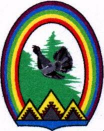 ДУМА ГОРОДА РАДУЖНЫЙХанты-Мансийского автономного округа – ЮгрыРЕШЕНИЕот 30 марта 2017 года 					                             № 218О ходе реализации муниципальной программыгорода Радужный «Доступная среда в городе Радужный на 2016 – 2020 годы» в 2016 году	Заслушав и обсудив информацию о ходе реализации муниципальной программы города Радужный «Доступная среда в городе Радужный на 2016 – 2020 годы» в 2016 году, Дума города решила:     	Информацию о ходе реализации муниципальной программы города Радужный «Доступная среда в городе Радужный на 2016 – 2020 годы» в 2016 году принять к сведению (Приложение).Председатель Думы города 		                                         Г.П. Борщёв Приложение                                                                                    к решению Думы города                                                                                    от 30.03.2017 № 218Информацияо ходе реализации муниципальной программы  города Радужный «Доступная среда в городе Радужный на 2016 – 2020 годы» в 2016 году        	Муниципальная программа города Радужный «Доступная среда в городе Радужный на 2016 – 2020 годы» утверждена постановлением администрации города Радужный от 05.11.2013 № 2281 (далее – муниципальная программа)  и активно реализуется  с 01.01.2014.       	Ответственным исполнителем муниципальной программы является  управление общественных связей и административной реформы администрации города Радужный.      	Соисполнители муниципальной программы:     	- комитет по физической культуре и спорту администрации города Радужный;     	- управление культуры и искусства администрации города Радужный;     	- управление образования и молодежной политики администрации города Радужный;    	- муниципальное казенное учреждение «Управление материально-технического обеспечения деятельности органов местного самоуправления города Радужный».       	Создание доступной для инвалидов среды жизнедеятельности является одним из приоритетных направлений социальной политики муниципального образования городской округ город Радужный. Современное состояние уровня доступности объектов социальной инфраструктуры требует выполнения решений приоритетных общегосударственных конкретных задач, практических мер, направленных на повышение уровня доступности первоочередных, наиболее значимых для лиц с ограниченными возможностями здоровья объектов социальной инфраструктуры. Таким образом, в 2013 – 2014 гг. обследованы 37 муниципальных объектов, подведомственных органам администрации города Радужный, для объективной оценки состояния физической доступности и услуг для инвалидов и маломобильных групп населения.         	По итогам обследования и паспортизации составлен перечень объектов в приоритетных сферах жизнедеятельности инвалидов, планируемых к дообустроству, оснащению и адаптации.        	Значительное количество объектов не имеют специальных приспособлений, подъемников, пандусов, указателей с речевым сопровождением, световых и информационных табло, тактильных плиток, облегчающих прохождение инвалидов и лиц с ограниченными возможностями в здания, что ограничивает их возможности для получения услуг.	Таким образом, обозначена цель муниципальной программы – обеспечение беспрепятственного доступа к объектам и услугам в приоритетных сферах жизнедеятельности инвалидов и других маломобильных групп населения (людей, испытывающих затруднения при самостоятельном передвижении, получении услуг, необходимой информации).	Для достижения цели настоящей программы в 2016 году частично решены следующие задачи:	1. Повышение уровня доступности социально-значимых объектов в приоритетных сферах жизнедеятельности инвалидов и других маломобильных групп населения в городе Радужный, путём увеличения количества доступных объектов физической культуры и спорта, культуры и искусства, образования, сферы услуг для инвалидов и других маломобильных групп населения.	2. Повышение доступности и качества предоставляемых услуг в приоритетных сферах жизнедеятельности инвалидов и других маломобильных групп населения в городе Радужный.Реализация данной задачи позволяет расширить спектр оказываемых услуг, внедрять современные эффективные методы и технологии работы с инвалидами и, как следствие, повысить качество жизни данной категории граждан.	3. Повышение доступности зданий, сооружений, жилого фонда для людей с ограниченными возможностями здоровья. Реализация данной задачи позволяет увеличить количество зданий и помещений административного назначения, жилого фонда, доступных для людей с ограниченными возможностями здоровья.	Первоначально запланированный общий объем средств,  предусмотренный на реализацию мероприятий программы  в 2016 году,  составлял 1 550,00 тысяч рублей. За период действия муниципальной программы в программу несколько раз вносились изменения и корректировки.Основная цель данных корректировок в отчетном периоде – создание безбарьерного доступа в подъездах многоквартирных жилых домах, посредством сооружения пандуса, демонтажа междверных порогов. Основание – Федеральный закон Российской Федерации от 24.11.95 № 181-ФЗ «О социальной защите инвалидов в Российской Федерации», Жилищный кодекс Российской Федерации.	В итоге по состоянию на 31 декабря 2016 года  общий объём средств на реализацию мероприятий программы составил 1 764,66 тысяч рублей. Фактическое исполнение составило 1 764,66 тысяч рублей. Финансовое исполнение программы составило 100%. 	Программа состоит из 3 основных мероприятий. Объем средств, утвержденный на 1 основное мероприятие «Оборудование муниципальных объектов социальной инфраструктуры, признанные приоритетными посредством сооружения, как внутри здания, так и снаружи пандусов, поручней, входных групп, обустройства территорий, санитарных узлов для инвалидов, передвигающихся на креслах-колясках, с нарушением функций  опорно-двигательного аппарата, с нарушением зрения, слуха», составил 1 335,0 тысяч рублей, фактическое исполнение 1 335,0 тысяч рублей (исполнение 100%).	Соисполнителями данного мероприятия являются комитет по физической культуре и спорту, управление культуры и искусства, управление образования и молодежной политики.	В целях проведения комплекса мероприятий по дооборудованию объектов физической культуры и спорта для инвалидов, передвигающихся на креслах колясках, с нарушением опорно-двигательного аппарата, с нарушением зрения, слуха, умственного развития, комитету по физической культуре и спорту утверждена сумма в размере 415,0 тысяч рублей, исполнение составило 415,0 тысяч рублей или 100%. 	Спортивный комплекс «Юность» приобрели:	- металлическую трубу с установкой для  ограничения движения коляски по дорожке пандуса перед центральным входом в здание (боковые бортики высотой .) .п. – 11,59 тыс. руб.;	- откидной пандус, усиленный с противоскользящей поверхностью 4,5м 1 шт – 27,00 тыс. руб.;	- поручень для инвалидов «Г» образный угловой (левый) 1 шт – 2,80 тыс. руб.;- поручень для инвалидов «Г» образный угловой (правый) 1 шт. – 2,80 тыс. руб.;	- поручни для ванн 4 шт. – 4,00 тыс. руб.;	- поручень пристенный одинарный . п. – 14,10 тыс. руб.;	- переносная рампа для преодоления  порогов высоты . 4 шт. – 20,00 тыс. руб.;	- ручка-скоба П-образная 4 шт. – 1,20 тыс. руб.;	- телефон с крупными кнопками и регулированием уровня громкости 1 шт. – 2,60 тыс. руб.;	- резиновая полоса самоклеющаяся  «Не падай» , желтый, 74 шт. – 23,68 тыс. руб.;	- контрастная лента для маркировки дверных проемов ступней 1 шт. – 2,60 тыс. руб.;	- стульчик откидной для душа 2 шт. – 10,00 тыс. руб.;	- крючок для костылей 2 шт. – 3,00 тыс. руб.;	- кнопка вызова персонала 1 шт. – 8,00 тыс. руб.;	- приемник со звуковой, световой и текстовой индикацией 1 шт. – 8,50 тыс. руб.;	- сборные перила 6 шт. – 45,00 тыс. руб.;	- портативная информационная индукционная система «Источник А2 для слабослышащих со встроенным плеером 1 шт. – 32,00 тыс. руб.;	- тактильный пластиковый знак (пиктограмма) с защитным покрытием «на лестничной площадке» 12 шт. – 4,20 тыс. руб.;	- тактильный пластиковый знак (пиктограмма) с защитным покрытием «направление движения» 15 шт. – 6,00 тыс. руб.;	- тактильный пластиковый знак (пиктограмма) с защитным покрытием «Туалет для инвалидов (М)» 1 шт. – 0,65 тыс. руб.;	- тактильный пластиковый знак (пиктограмма) с защитным покрытием «Туалет для инвалидов (Ж)» 1 шт. – 0,65 тыс. руб.;	- тактильный пластиковый знак (пиктограмма) «Вход в помещения» с дублированием информации азбукой Брайля 1 шт. – 1,00 тыс. руб.;	- табличка «Лифт для инвалидов» с дублированием информации азбукой Брайля 2 шт. – 2,00 тыс. руб.;	- тактильный пластиковый знак (пиктограмма) «Выход из помещения» с дублированием информации азбукой Брайля 1 шт. – 1,00 тыс. руб.;- тактильный пластиковый знак (пиктограмма) с защитным покрытием «телефон для людей с нарушением слуха» 1 шт. – 0,40 тыс. руб.;	- тактильный пластиковый знак (пиктограмма) с защитным покрытием «Медицинский кабинет» 1 шт. – 0,65 тыс. руб.;	- пластиковый знак «Место нахождения огнетушителя» 2 шт. – 0,30 тыс. руб.;	- тактильный знак «Доступность для инвалидов по зрению» 2 шт. – 0,80 тыс. руб.;	- табличка «Тренажерный зал» с дублированием информации азбукой Брайля 1 шт. – 0,65 тыс. руб.;	- табличка «Главный вход» с дублированием информации азбукой Брайля 1 шт. – 0,65 тыс. руб.;	- табличка «Женская раздевалка, туалет, душ» с дублированием информации азбукой Брайля 1 шт. – 1,50 тыс. руб.;	- табличка «Мужская раздевалка, туалет, душ» с дублированием информации азбукой Брайля 1 шт. – 1,50 тыс. руб.;	- мнемосхема 470х610 и настенное крепление прямое 3 шт. – 45,0 тыс. руб.;	- устройство для автоматического открывания двери ОДА-01 КР 1 шт. – 48,0 тыс. руб.;	- датчик беспроводной для открывания ИД-10 (инфракрасный) 1 шт. – 8,00 тыс. руб.;	- поручни для крепления у писсуара 1 шт. – 2,00 тыс. руб.;	- писсуар 1 шт. – 5,00 тыс. руб.;	- эластичные противоскользящие покрытия 25мм*18,3м 1 рулон – 4,00 тыс. руб.;	- высокий унитаз для инвалидов 1 шт. – 5,00 тыс. руб.;	- автоматический смеситель бесконтактный 1 шт. – 11,00 тыс. руб.;	- световой маяк для зданий 1 шт. – 2,70 тыс. руб.;	- стенд типовой из ПВХ размер 900*1000мм 1 шт. – 3,89 тыс. руб.;	- тактильная табличка 200*50 для инвалидов 1 шт. – 0,65 тыс. руб.;	- тактильная пиктограмма 100*100 «Доступность для инвалидов по слуху 1 шт. – 0,40 тыс. руб.;	- тактильная пиктограмма 200*200 «Скользко» 1 шт. – 1,30 тыс. руб.;	- тактильная пиктограмма 100*100 «Доступность для инвалидов всех групп» 1 шт. – 0,40 тыс. руб.;	- самоклеющийся ребристый угол из резины цвет желтый, рулон 25м 1 шт. – 10,69 тыс. руб.;	- противоскользящая самоклеющаяся полоса из изностойкой резины, цвет черный, рулон 25м 1 шт. – 9,99 тыс. руб.;	- кнопка вызова помощника + тактильная пиктограмма «Кнопка вызова помощника» 2 шт. – 13,97 тыс. руб.  	В рамках финансирования комитета по физической культуре и спорта, количество доступных объектов физической культуры и спорта для инвалидов и других маломобильных групп населения на конец 2016 года составило 3 объекта, в том числе по проведенным мероприятиям в 2014 году – АУ «Плавательный бассейн «Аган», в 2015 году – АУ ДОД ДЮСШ «Факел», в 2016 году СК «Юность».	Показатель «Доля доступных объектов физической культуры и спорта для инвалидов и других маломобильных групп населения» на конец года 2016 года составил 50 %. 	В целях проведения комплекса мероприятий по дооборудованию, адаптации объектов культуры и искусства посредством сооружения, как внутри зданий, так и снаружи, пандусов, поручней, установки специализированного оборудования, вспомогательных средств и приспособлений для инвалидов по слуху, зрению с нарушением функций опорно-двигательного аппарата, в учреждениях, подведомственных управлению культуры и искусства, утверждена сумма в размере 152,3  тысячи рублей, исполнение составило 152,3 тысячи рублей или 100%. 	В детскую школу искусств приобретено:	- световой сигнал кнопки 1 шт. – 1,5 тыс. руб.;	- нескользящая лента (1 лестница ) 288 м – 115,2 тыс. руб.;	- тактильные пиктограммы 28 шт. – 16,8 тыс. руб.;	- настенные знаки 10 шт. – 1,6 тыс. руб.;	- телефон для слабовидящих 1 шт. – 3,5 тыс. руб.;	- светодиодное матричное табло (1040/24) 1 шт. – 13,7 тыс. руб.	В рамках финансирования управления культуры и искусства, количество доступных объектов культуры для инвалидов и других маломобильных групп населения на конец 2016 года составило 5 объектов, в том числе по проведенным мероприятиям: в 2014 году проведены мероприятия по доступности в ДК «Нефтяник», в 2015 году проведены мероприятия по доступности в учреждениях БУК «БМЦ»: дооборудован эколого-этнографический музей, филиал 2, филиал 3, центральная библиотека. В 2016 году проведен частичный комплекс мероприятий по дооборудованию ДШИ, в 2017 году в данном учреждении будет продолжена работа по обеспечению доступности объекта для инвалидов.	Показатель «Доля доступных объектов культуры и искусства для инвалидов и других маломобильных групп населения» на конец 2016 года составил 62,5 %. 	В целях проведения комплекса мероприятий по дооборудованию объектов образования элементами доступности для инвалидов, передвигающихся на креслах-колясках, с нарушением опорно-двигательного аппарата, с нарушением зрения, слуха, умственного развития в учреждениях, подведомственных управлению образования и молодежной политики, утверждена сумма в размере 767,7 тысяч рублей, исполнение 767,7 тысяч рублей или 100%.	МБОУ СОШ № 4 для реализации мероприятий по доступности объекта, утвержденная сумма на 2016 год составила 388, 7 тысяч рублей. Фактическое исполнение составило 388,7 тысяч рублей или 100%.	Для оборудования муниципального объекта было приобретено:	- киоск информационный настенный сенсорный с установкой на терминале системы WINDOWS 1 шт. – 187,60 тыс. руб.;	- тактильная мнемосхема с держателем 1 шт. – 13,40 тыс. руб.;	- тактильный режим работы по системе Брайля 1 шт. – 12,70 тыс. руб.;	- индукционная портативная система 1 шт. – 34,00 тыс. руб.;	- клей для плитки 7 кг 3 шт. – 15,00 тыс. руб.;	- антивандальная кнопка вызова  1 шт. – 6,50 тыс. руб.;	- дополнительная кнопка вызова 2 шт. – 2,60 тыс. руб.;	- многоканальная тактильно-сенсорная кнопка вызова помощи 1 шт. – 5,50 тыс. руб.;	- тактильная плитка ПО 300*300 140 шт. – 63,00 тыс. руб.;	- контрастная лента 100 м.п. – 6,00 тыс. руб.;	- тактильная пиктограмма Сталь «Доступность для всех» 1 шт. – 2,00 тыс. руб.;	- тактильные пиктограммы 30 шт. – 18,60 тыс. руб.;	- тактильные полосы окончания перил 8 шт. – 2,40 тыс. руб.;	- универсальный травмобезопасный держатель для трости и костылей 1 шт. – 0,90 тыс. руб.;	- опорный поручень для туалетной комнаты 2 шт. – 13,00 тыс. руб.;	- комплексные тактильные таблички комнаты 5 шт. – 5,50 тыс. руб.	МБОУ СОШ № 6 для реализации мероприятий по доступности объекта утверждена сумма на 2016 год 379,0 тысяч рублей. Фактическое исполнение составило 379, 0 тысяч рублей или 100%.	Для оборудования муниципального объекта было приобретено:	- тактильная плитка 45 шт. – 18,90 тыс. руб.;	- контрастная лента желтая 100 м.п. – 5,00 тыс. руб.;	- тактильные пиктограмма Сталь «Доступность для всех» 1 шт. – 0,97 тыс. руб.;	- тактильные пиктограммы 16 шт. – 9,28 тыс. руб.;	- тактильные мнемосхемы и крепления к мнемосхемам 3 шт. – 60,00 тыс. руб.;	- тактильные номера для маркировки этажей 2 шт. – 0,60 тыс. руб.;	- тактильные полосы окончания перил 10 шт. – 2,80 тыс. руб.;	- предупреждающие накладки на ступеньки  15 м.п. – 6,15 тыс. руб.;	- поручни для лестницы 4 м.п. – 15,20 тыс. руб.;	- универсальный травмобезопасный держатель для трости и костылей 1 шт. – 1,00 тыс. руб.;	- опорный поручень для туалетной комнаты 4 шт. – 7,20 тыс. руб.;	- индукционная портативная система 1 шт. – 35,20 тыс. руб.;	- комплексные тактильные таблички 10 шт. – 10,00 тыс. руб.;	- клей для плитки 7 кг 1 шт. – 4,20 тыс. руб.;	- вывеска организации для слепых и слабовидящих людей 1 шт. – 12,50 тыс. руб.;	- лестничный подъемник 1 шт. – 190,00 тыс. руб.	В рамках финансирования управления образования и молодежной политики количество доступных объектов образования для инвалидов на конец 2016 года составило 4 объекта, в том числе по проведенным мероприятиям: в 2014 году – МБОУ СОШ № 5, БУ ДОУ № 12 «Буратино», АУ ГМЦ «Вектор М». В 2016 году – в МБОУ СОШ № 6, МБОУ СОШ № 4 выполнены мероприятия частично, в связи с неполным финансированием, мероприятия запланировали на 2017 год.	Показатель «Доля доступных объектов образования для инвалидов и других маломобильных групп населения» на конец 2016 года составил 18,1 %. 	Объем средств, утвержденный на 2 основное мероприятие «Оснащение муниципальных объектов социальной инфраструктуры, признанных приоритетными, вспомогательными средствами и приспособлениями для инвалидов по слуху», составил 215,0 тысяч рублей, фактическое исполнение 215,0 тысяч рублей (исполнение 100%).	Соисполнителями мероприятия являются управление образования и молодежной политики, управление культуры и искусства администрации города.	Управление образования и молодежной политики в 2016 году на финансирование не заявляли.	Управлению культуры и искусства администрации города утверждена сумма в размере 215,0 тысяч рублей, исполнение составило 100%.	В 2016 году приобретено оборудование для БУК «БМЦ» на 215,0 тысяч рублей, в том числе:                               	- дисплей Брайля 1 шт. – 118,0 тыс. руб.;	- портативный ручной видеоувеличитель 1 шт. – 32,0 тыс. руб.; 	- тифлофлешплеер 1шт. – 15,0 тыс. руб.;	- цифровые «говорящие книги» – 50,0 тыс. руб.	Показатель «Количество оснащенных муниципальных объектов социальной инфраструктуры, признанных приоритетными вспомогательными средствами и приспособлениями для инвалидов по слуху, зрению» составил 2 объекта, в 2014 году оснащена МБОУ СОШ № 5 информационным киоском, в 2016 году – объект БУК «БМЦ».	Объем средств, утвержденный на 3 основное мероприятие «Повышение доступности зданий, сооружений, жилого фонда для людей с ограниченными возможностями здоровья», составил 214,66 тысяч рублей, фактическое исполнение 214,66 тысяч рублей (исполнение 100%).	В рамках мероприятия обустроено в подъезде по адресу 1 мкр, д. 6, подъезд №4 отдельное помещение для хранения электрической коляски, устройство наружного пандуса. Обустроены наружный пандус и внутренний откидной пандус в подъезде жилого дома д.№5, 6 мкр.	Заключены муниципальные контракты:	- контракт №119/К-2016 от 03.10.2016 на сумму 73804,28 руб. на выполнение работ по устройству наружного и внутреннего откидного пандуса (6 микрорайон, жилой дом № 5, подъезд №5). Работы выполнены в полном объеме, кассовый расход составил 73, 80 тыс. руб. или 100%.	- контракт №0187300007816000137-0210350-02 от 29.09.2016 на сумму 140 853,06 рублей на выполнение работ по устройству пандуса и помещения для хранения инвалидной коляски (1 микрорайон, жилой дом № 6, подъезд №4).	Показатель «Количество зданий и помещений административного назначения, жилого фонда, доступных для людей с ограниченными возможностями здоровья» на конец 2016 года составил 4 объекта, в т.ч. здание МФЦ, здание администрации, в 2016 году 2 подъезда многоквартирных жилых домов.        	Реализация муниципальной программы города Радужный «Доступная среда в городе Радужный на 2016 – 2020 годы» в 2016 году, в части финансовых затрат составила 100%, что отражено в приложении 1.       	Реализация муниципальной программы города Радужный в части достижения целевых показателей в 2016 году отражено в приложении 2.       	Оценка эффективности муниципальной программы отражена в приложении 3.______________________________